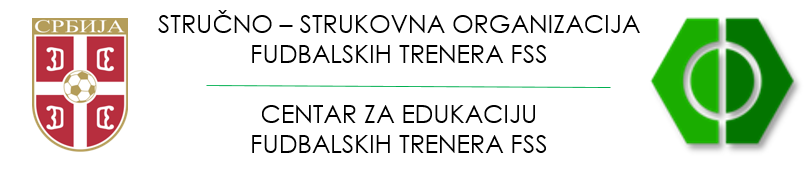 PRIJAVA ZA  UEFA A OMLADINSKI ELITNI  NIVO / UEFA A ELITE YOUTHIme i prezime kandidata : ______________________________________________Datum, mesto rođenja :    ______________________________________________Državljanstvo :                    _______________________________________________Prebivalšte – Mesto, Adresa: ____________________________________________Kintakt telefon, e-mail:       ______________________________________________UEFA A diploma / datum diplomiranja : _________________________________UEFA A licenca / broj:  _________________________________________________UEFA A licenca / validnost: ____________________________________________PRILOG  :Uz prijavu dostaviti biografijU  / CV sa akcentom na trenersku karijeru sa UEFA A licencom, u radu sa omladinskim selekcijama.Datum ____________________                                                    Potpis kandidata_____________________